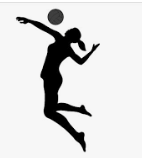               Atomic! Volleyball 5/6 Academy        5th & 6th GRADE GIRLS            6 Sundays from Sept 15th – Oct 20th, 2019                                                     _______________________________________________________________Location of Program: Brownstown Sports CenterAddress: 21902 Telegraph Rd, Brownstown, MI 48183Program Details: The purpose of the academy is to teach ALL skills of the game in a fun and competitive atmosphere.  We want to give 5th and 6th graders the opportunity to practice skills AND play 4 vs 4 in a game like environment.Please bring: Court shoes, knee pads (if possible) and workout clothes, water bottle, good attitude.Cost: $120 includes a t-shirt (payable to Atomic! VBC)Coaches:  Coach Dennis Yack, Atomic! Volleyball Director		Coach Josh Short, Atomic! Assistant Director10u Head coach at Atomic				  * 18u Head coach at Atomic24 years coaching experience at HS/MS/AAU 	  * 20 years coaching experience at HS/MS/AAU10 years Middle School Math teacher 		  * 2nd grade teacher	Coach Jeff Klug, Atomic! Volleyball Coach			10u coach at Atomic				2 years coaching experience at AAU 	Time: 3:30PM - 5:00PMNOTE:  We are limiting this to ONLY 20 athletes.  We only want 10 athletes per court, which will increase the amount athletes will experience live game like action.Mail Registration form and check to: Atomic! VBC,  P.O. Box 1381, Southgate, MI 48195Questions: atomicvbc@gmail.com  or call/text Coach Yack at 734-934-4064 Like us on facebook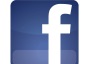 ----------------------------------------------------------------------------------------(keep to portion for your records)------------Registration Form   Atomic!  5/6 Academy (September 15 – October 20)Athlete’s Name: ______________________________   Shirt Size (youth) _____Address:_____________________________________ City, Zip: ____________________Parent Cell Phone: ____________________  Email (print clear) : _______________________________Grade Level (Fall of 2019) ______School Name: ______________________________I hereby authorize the staff of the Atomic! VBC to act on my behalf according to their best judgment in any emergency requiring medical attention if I cannot be reached.  I, further, waive and release the Atomic! VBC and its staff from any and all liability for the injuries or illnesses incurred while involved in this camp.  I have no knowledge of any physical impairment that would keep the above named athlete from full participation in this camp.Parent or guardian signature ___________________________________Date __________________Parent Name (Printed)  ___________________________